เมื่อวันที่ 6 ตุลาคม 2566 นางราตรี สกุลไทย เครือข่าย กสทช. ภาคประชาชนจังหวัดมุกดาหาร ร่วมกับทีมเครือข่าย กสทช. จังหวัดมุกดาหาร ได้เข้าร่วมประชุมนักสื่อสารสังคม ณ ห้องประชุม พัฒนาชุมชน อำเภอดอนตาล จังหวัดมุกดาหาร โดยมีผู้เข้าร่วมประชุม จำนวน 20 คน และได้มีการประชาสัมพันธ์ ข้อมูลข่าวสารและสิทธิผู้บริโภคในกิจการโทรคมนาคมของสำนักงาน กสทช. ให้ความรู้เกี่ยวกับข้อมูลที่น่าสนใจ และการรู้เท่าทันมิจฉาชีพ ไม่ให้ตกเป็นเหยื่อของมิจฉาชีพของแก๊งคอลเซ็นเตอร์ รวมทั้งได้มอบสื่อเอกสารประชาสัมพันธ์ของสำนักงาน กสทช. ให้กับผู้เข้าร่วมประชุมและประชาชนในพื้นที่ชุมชน เพื่อเป็นประโยชน์และต่อยอดองค์ความรู้สู่ชุมชนต่อไป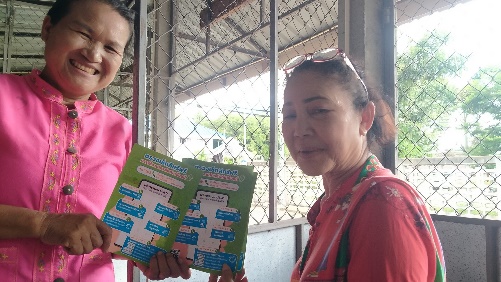 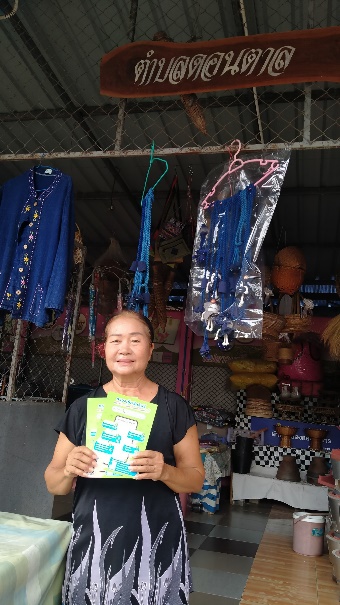 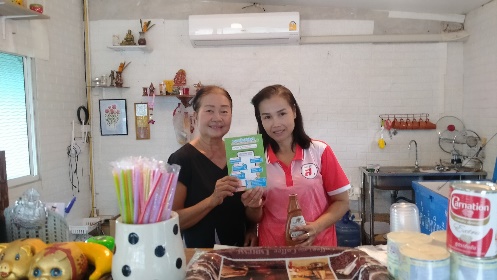 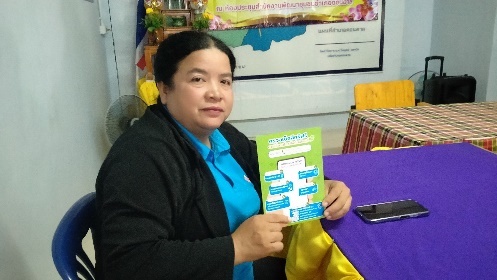 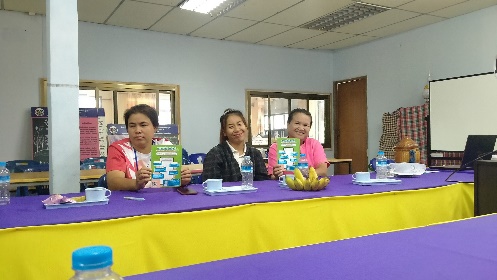 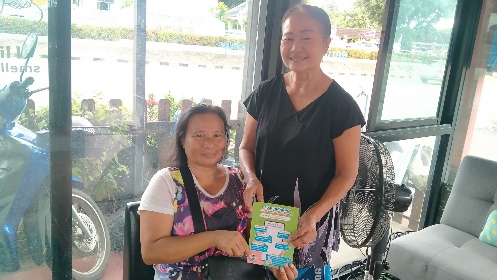 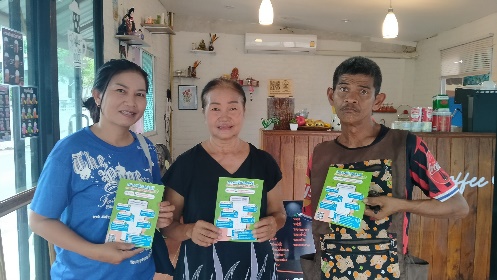 